GRADONAČELNIKKLASA: 020-04/21-01/601URBROJ: 2133/01-08-02-21-1Karlovac, 10.1.2022. godineNa temelju čl. 44. i 98. Statuta Grada Karlovca (Glasnik Grada Karlovca broj 9/21 – potpuni tekst) Gradonačelnik Grada Karlovca je dana 10. siječnja 2022. godine donio sljedeću ODLUKUo raspodjeli sredstava Proračuna Grada Karlovca po Natječaju za financiranje institucionalne podrške organizacijama civilnog društva koje se bave društveno osjetljivim skupinama za razdoblje od 2022. do 2024. godineI.Odobrava se korištenje sredstava Proračuna Grada Karlovca za 2022. godinu na poziciji R0579 "Tekuće donacije u novcu – natječaji za institucionalnu podršku radu udruga“ u ukupnom iznosu 699.885,28 kuna kako je navedeno u tablici:Prioritetno područje 1 – Jačanje kapaciteta udruga za rad s osobama s invaliditetom i djecom s teškoćama u razvoju.Prioritetno područje 2 – Jačanje kapaciteta udruga za rad s osobama s invaliditetom braniteljima Domovinskog rata.Prioritetno područje 3 - Jačanje kapaciteta udruga za rad s osobama bez adekvatnog smještaja i žrtvama obiteljskog nasilja.II.Odobrena sredstva iz točke I. ove Odluke, Upravni odjel za proračun i financije isplaćivat će na žiro-račun udruga, temeljem potpisanih Ugovora o provedbi programa, zahtjeva udruga i naredbi za isplatu Upravnog odjela za društvene djelatnosti. III.Svaka udruga koja realizira odobrena sredstva iz točke I. ove Odluke, dužna je najkasnije do 31. siječnja 2023. godine Upravnom odjelu za društvene djelatnosti na propisanim obrascima podnijeti godišnje Izvješće o provedenom programu koje se sastoji od opisnog i financijskog dijela uz predočenje dokaza o utrošku sredstava.IV.Ova Odluka objaviti će se na službenoj web stranici Grada Karlovca www.karlovac.hr.GRADONAČELNIKDamir Mandić, dipl. teol.Dostaviti: 1. Upravni odjel za društvene djelatnosti2. Upravni odjel za proračun i financije 3. Upravni odjel za opće poslove 4. Dokumentacija 5. Pismohrana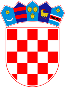 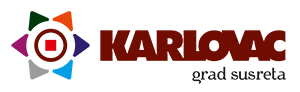 		REPUBLIKA HRVATSKAKARLOVAČKA ŽUPANIJA		REPUBLIKA HRVATSKAKARLOVAČKA ŽUPANIJA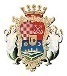 GRAD KARLOVACRed. br.UdrugaNaziv ProgramaOdobreni iznos1.Savez udruga osoba s invaliditetom Karlovačke županijeInstitucionalna potpora Savezu udruga osoba s invaliditetom Karlovačke županije114.000,002.Društvo multiple skleroze Karlovačke županijeJačanje kapaciteta rada Društva multiple skleroze Karlovačke županije14.885,283.Udruga gluhih i nagluhih Karlovačke županijeUključenost i sudjelovanje osoba oštećena sluha16.000,004.Udruga slijepih Karlovačke županijeŽelim dom, a ne DOM32.000,005.Rajska ptica Udruga za osobe s intelektualnim teškoćama Karlovačke županijeUz podršku je lakše III13.000,006.Udruga slijepih UskaZajedno smo jači32.000,007.Udruga za djecu teškoćama u razvoju ZvončićiBuđenje III20.000,008.Jak kao JakovVolonterska snaga-pomoć oboljeloj djeci18.000,00Red. br.UdrugaNaziv ProgramaOdobreni iznos1.Udruga hrvatskih vojnih invalida Domovinskog rata KarlovacAdministrativno jačanja kapaciteta udruga100.000,00Red. br.UdrugaNaziv ProgramaOdobreni iznos1.Udruga Milosrđe-Centar za beskućnike KarlovacPružanje usluge prenoćišta beskućnicima i soc. ugroženim osobama140.000,002.Ženska grupa Karlovac KorakJačanje kapaciteta za pružanje socijalnih usluga za žene i djecu žrtve nasilja u obitelji200.000,00